 Игра – это искра, зажигающая огонёк пытливости  и любознательности. Без игры нет   и не может быть полноценного развития ребёнка.                      В.А. СухомлинскийНужно ли играть с детьми?Совместные игры родителей с детьми духовно и эмоционально обогащают детей, удовлетворяют их потребность в общении с близкими людьми, укрепляют веру в свои силы. Дети, подражая родителям, закрепляют свой накопленный опыт поведения и формы отношения в игре.Младшие дошкольники не только не умеют играть вместе, они не умеют играть и самостоятельно. Ждать, пока ребенок сам начнёт играть – значит заведомо тормозить развитие детской личности.Нужно ли руководить игрой ребенка?Если не играть с ребёнком, не руководить его игрой с ранних лет, то у малыша не сформируется умение играть как самостоятельно, так и с другими детьми.Игры таких детей сводятся к бесцельному катанию машинки или укачиванию куклы. Не находя игрушкам другого применения, дети быстро бросают игру, требуют новых игрушек.Как играть с детьми?В младшем дошкольном возрасте игра становится средством развития и воспитания ребёнка в том случае, если она построена на содержательном общении со взрослыми. Уважаемые взрослые, проявляйте  уважение  к личности  ребенка. Тактично, но не навязчиво предлагайте свою помощь  в создании игровой среды. Проявляйте  инициативу и выражайте  искреннее желание участвовать в игре. Получив согласие  ребенка, поинтересуйтесь  своей ролью и с благодарностью её принимайте. Стимулируйте  речевую  активность  детей, включая в сюжет игры  различные игрушки, побуждая  детей от их лица  осуществлять ролевой диалог.Что нужно ребенку для полноценной игры?Среда, в которой разворачивается игра, должна быть безопасной, экологичной и экономичной, то есть не допускающей пресыщения  ею и отчуждения от неё.Какие игрушки нужны малышу?Выбирая игру или игрушку для своего малыша, помните: прежде всего, игрушка должна быть прочной и безопасной (без острых углов, без вредных химических покрытий); она должна соответствовать возможностям ребенка, быть привлекательной для него и соответствовать его возрастным особенностям. И тогда любая игра, в которую будет играть ваш ребенок, окажется для него полезной и способствующей его эффективному развитию.Сколько должно быть у вашего ребенка игрушек?Чем меньше возраст ребенка, тем меньшее число игрушек должно одновременно находиться в поле его зрения. Объем внимания ребенка еще невелик, поэтому большое количество игрушек отвлекает его. Взяв в руки мяч, ребенок тут же перед собой видит интересную машинку, и желание играть с мячом у него пропадает. А если рядом с машинкой лежит старая погремушка, то и машинка оказывается в стороне. Вот и создается впечатление, что ни одна из имеющихся игрушек не подходит малышу.Уважаемые родители не забывайте о том,  что:ребёнок очень рад минутам, подаренным ему родителями в игре;игрой можно увлечь, заставить играть нельзя;природа игры такова, что при отсутствии абсолютной добровольности она перестает быть игрой;лучше не объяснять ребенку, как надо играть, а играйте вместе с ним, принимая позицию партнера, а не учителя;ребенок должен научиться согласовывать игровые действия с партнерами-сверстниками, поэтому не стремитесь все время угадывать направление его мысли. Партнеры по игре должны пояснять смысл игровых действий друг другу. Делайте это сами и стимулируйте к этому ребенка.Доставьте радость своему ребенку и себе заодно - поиграйте вместе! Желаем вам  удачи!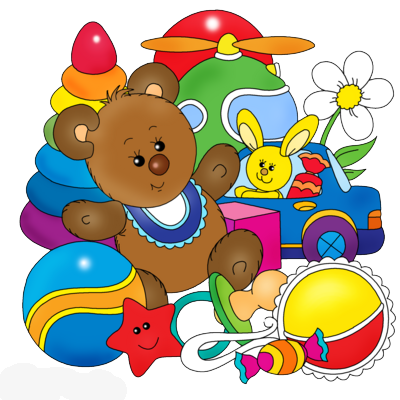 В нашем детском саду работает "Центр открытый для родителей", где проводятся различные мероприятия: "Игровой тренинг для родителей", "Посиделки у камина", "Каждый день это - игра" (подготовка детей и родителей к адаптации в детском саду), "День рождения - праздник!",  "Заседание родительского актива  групп". Кроме того родители с детьми могут прийти поиграть в дидактические игры, пообщаться, поделиться опытом, проявить свои  творческие способности рисуя песком. А отдохнуть в "Сенсорной комнате" - это целое удовольствие!Данное мероприятие соответствует требованиям ФГОС дошкольного образования, обеспечивая условия для индивидуализации образования и включение родителей в образовательный процесс ДОУИгровой манеж«ИГРАЕМ ВМЕСТЕ»(Праздник для детей и родителей)Цель. Познакомить родителей с играми, направленными на развитие речевых и моторных навыков у детей 1 младшей группы, показать значимость совместной игры со своими детьми.Задачи: (для детей)Воспитывать у малышей интерес к игровым действиям в процессе взаимодействия с родителями.Задачи: (для родителей)Расширить знания родителей об особенностях игровой деятельности младших дошкольников, о педагогическом подборе игрушек.Формировать позитивные взаимоотношения между родителями и педагогами детского сада.Обеспечить понимание родителями необходимости игры в жизни ребёнка как неотъемлемой части его развития.Ход игрового манежа:Игра – это искра, зажигающая огонёк пытливости и любознательности.
Без игры нет, и не может быть полноценного развития ребёнка.
                                                                                        В.А.Сухомлинский
Столы с играми были расположены таким образом, чтобы каждый ребенок с родителем мог свободно передвигаться и играть с предложенными играми. В своем обращении к родителям воспитатели еще раз напомнили, что:
• игра – ведущая деятельность в жизни ребенка и неотъемлемая часть его жизни
• предложили перечень игр, соответствующих возрастным особенностям детей
• подарили каждому родителю информационный буклет «Играем вместе»Много радости и положительных эмоций испытали малыши от совместной игры с мамой и папой. В зале царила доброжелательная и позитивная атмосфера, дети были рады поиграть вместе с родителями. 
Мероприятие получилось интересным, образовательным и запоминающимся.
И на память о нем остались фотографии!
